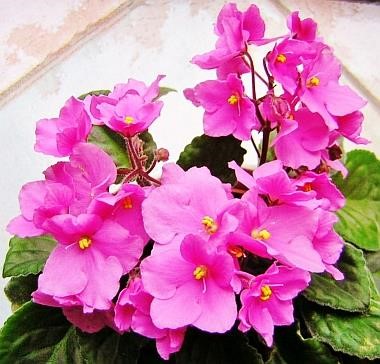 Masinio pabėgėlių antplūdžio priežastys - tragedija iš dangaus ir dieviškosios perspektyvos Pranešimų temos: Kodėl iki šiol Dievo Dvasia per skelbėjus negalėjo įspėti dvasiškai atvirų žmonių apie didžiules grėsmes iš šio pasaulio ir pomirtinio gyvenimo arba duoti jiems išsamių savisaugos patarimų? Kodėl daugelis įsikūnijusių dangiškojo išgelbėjimo plano būtybių nesugebėjo per šį žemiškąjį pabaigos laiką dvasiškai subręsti, kad galėtų įvykdyti savo skelbimo užduotį.  Dievo Dvasia apibūdina dabartinio demaskuotojo dvasinio brendimo procesą Keletas svarbių dieviškųjų savisaugos kriterijų dangaus pranašautojams, gydytojams ir žmonėms, taisantiems žinią. Kodėl techninė pažanga, viena vertus, naudinga greitesniam dvasiniam žmonių tobulėjimui, tačiau, kita vertus, per trumpą laiką gali labai apkrauti jų sielos-žmogaus sąmonę dangiškai tolimais prisiminimais  Kodėl religiškai susaistytos įsikūnijusios sielos per vėlai supranta, kad jų žmogiškasis gyvenimas buvo apgaulė Kaip kai kurios dvasiškai labiau išsivysčiusios sielos pajunta, kad jų žmogus gyvena ne taip, kaip norėtų. Kas gali nutikti dvasine ir fizine prasme, kai dvasiškai gerai orientuotas žmogus nenori keisti savo neigiamo gyvenimo būdo, nors ir žino, kad tai yra geriau.Kas iš tikrųjų nutinka iš dangaus perspektyvos, kai žmonės, kurių sąmonė pernelyg skiriasi, gyvena kartu ir susilaukia vaikų. Kokį neigiamą poveikį patiria rimtą ketinimą sugrįžti į dangų turintis žmogus, kai jis pernelyg įsitraukia į blogus pasaulio įvykius? kokiu būdu tamsiosios žemės sielos šiame pasaulyje sugeba gauti didelį kiekį neigiamos energijos Kodėl vidiniai žmonės neturėtų turėti neigiamų minčių apie prieglobsčio prašytojus Didelio pabėgėlių antplūdžio į Europos šalis poveikis iš dangaus perspektyvos Kodėl aukštesnės liaudies kultūros, pasižyminčios kilniu gyvenimo būdu, visada patyrė nuosmukį Žinutės pabaigoje - Dievo Dvasios padėka visiems nuoširdiems žmonėms, kurie daugybei dvasiškai ieškančių žmonių siūlo jo dangiškąsias žinutes rašytine forma ir muzikos vaizdo įrašuose.  *    *    * Dangiškoji meilė Aš Esu iš mano didžiausios dangiškosios dieviškosios pirminės centrinės saulės vėl teka jums, dangiškajam pranašui, ir per jūsų aukštai vibruojančią sielos gyvybės šerdį toliau visoms žemiškoms gyvybės formoms, jei jos yra suderintos su meilės srovėmis iš mano širdies. Taigi mano visuotinai laisva meilės dvasia dabar sveikina jus po laikinosios, savo paties nustatytos žinutės priėmimo pauzės, į kurią jūs ir kiekvienas kitas pasiuntinys turite teisę bet kada, nes esate laisvos kosminės būtybės per visą amžinybę. Mano meilės dvasia taip pat kviečia visus dvasiškai besidominčius skaitytojus ir klausytojus klausytis mano dangiškųjų meilės lašelių žinučių vaizdo įrašų.  Šiandien jūs, visuotinė meilės dvasia, laisva valia suteikėte man, visuotinei meilės dvasiai, apreiškimo temą, nes jau kurį laiką iš savo vidinės sielos aiškiai jaučiate, kad norėčiau bendrauti rimta tema. Savo sąmonėje tai išgirdote teisingai.  Iš tiesų žmonės gyvena nerimą keliančioje pasaulio situacijoje, kai visame pasaulyje daugėja pražūtingų meteorologinių nelaimių, siaubingų karų ir revoliucijų valdovų valdomose šalyse, dėl kurių daugybė žmonių praranda fizines gyvybes arba patiria neapsakomą žmogišką ir dvasinį skausmą. Dauguma žmonių nesupranta, kodėl pasaulyje nesibaigia tokie siaubingi įvykiai ir negailestingos žmonių gyvenimo sąlygos. Jie trokšta ramybės ir laimingo gyvenimo be baimės ir rūpesčių, bet, deja, šiuos žemiškus etapus, kurių trokšta visa širdimi, jie išgyvena tik trumpą laiką. Šiais žemiškaisiais laikais daugelis dvasiškai orientuotų žmonių labai nerimauja dėl daugybės išpuolių ir užpuolimų, kurie sukėlė niokojančių nuostolių, dėl kurių labai daug žmonių buvo sunkiai sužeisti arba prarado fizines gyvybes, ir prašo mano nurodymų, kaip juos apsaugoti, nes aiškiai jaučia, kad jų išorinis saugumas vis labiau mažėja, nes vis daugiau tamsiųjų sielų apsėstų žmonių vis dažniau kelia didesnę žalą gyventojams. Jiems rūpi ne tik dabartinis jų ir jų šeimos gyvenimas, bet ir ateitis. Jie nori dvasiškai tobulėti, tačiau nežino, kiek ilgai galės tai daryti savo šalyje ir aplinkoje, nebijodami, kad vieną dieną gatvėje ar kur nors kitur sutiks blogų ketinimų turintį žmogų, vedamą religinės iliuzijos. Todėl jau dabar galėčiau jums atskleisti daug svarbių patarimų, įžvalgių nurodymų ir perspėjimų, skirtų jūsų apsaugai, bet tai neįmanoma mano meilės dvasiai per pranašautoją. Mano meilės dvasia jaučia pasiuntinį ir tiksliai žino, ar laikinai, fiziškai ir vibraciškai įmanoma jam priimti mano meilės žodį ilgesnį laiką. Dažniausiai man tai neįmanoma, nes steigėjui, be dangiškosios užduoties, taip pat reikia daug laiko įprastiems kasdieniniams darbams. Todėl prašau jūsų būti supratingais pasiuntinio atžvilgiu, jei jam nepavyks įsisavinti mano vaizdinių, skirtų jums, vidiniams žmonėms, įvairiais aspektais.  Jis iš tiesų išbandė viską savo gyvenime, kad mano meilės dvasia per jį galėtų jums dovanoti daugybę gilių meilės lašų su dangiškomis išmintimis ir dėsniais. Nuoširdžiai norėčiau atsakyti į kiekvieną jūsų klausimą, tačiau šiame priešingų atvejų pasaulyje man tai neįmanoma. Suprantu jus ir žinau, kaip jums sunku šiame pasaulyje, kuriam būdinga daugybė netiesos ir apgaulės, rasti gilios dvasinės informacijos, kuri jums būtų naudinga, kad galėtumėte išsamiau ir aiškiau suprasti kai kuriuos vis dar nepaaiškinamus dalykus dvasiškai aukštesniu požiūriu. Tačiau prašau, būkite kantrūs, nes vieną dieną ateis kosminis laikas, kai kiekvienam dangaus sugrįžėliui atsakysiu į kiekvieną klausimą iš savo didžiausio dangiškojo žinių apie Aš Esu sandėlio tiksliai paveikslėlių kalba, ir jūs iš karto suprasite jo gilią prasmę. Dabar jus guodžiu, nes iš anksto žinau, kad netrukus vėl suvoksite šią kosminių vaizdų bendravimo galimybę. Iš tiesų kiekvienoje žemiškoje epochoje vidiniai žmonės, kurie dėl savo dvasinio tobulėjimo didžiąja dalimi nuolat keliavo dangiškuoju keliu atgal, širdies maldoje perduodavo man įvairius klausimus, bet aš negalėjau tiesiogiai į juos atsakyti, nes jie dar nesugebėjo priimti ir išlaikyti aukštų mano meilės dvasios šviesos vibracijų. Tačiau kai kurie mediumistai dvasingi žmonės galėjo išgirsti mane, visuotinę meilės dvasią, savyje, tačiau jų žmogiškoji sąmonė vis dar buvo labai paveikta klaidinančių žemiškų religinių prisiminimų, todėl vargu ar galėjau per juos dvasiškai atviriems žmonėms mažuose slaptuose rateliuose išsamiai paaiškinti ir padaryti suprantamą tikrąją blogų sąlygų šiame pasaulyje priežastį. Kai jie ar jų šeimos nariai patyrė blogų dalykų, jie nevilties apimti vėl ir vėl klausė manęs, kodėl žmonės šiame pasaulyje turi vėl ir vėl patirti tokį didelį širdies skausmą, ir aš jų nepalaikiau.  Tik dabar, jūsų žemiškuoju laiku, galiu šiek tiek išsamiau atskleisti, kas vyksta šiame pasaulyje, nes religiškai laisvas skelbėjas, kelis dešimtmečius gaunantis mano dangiškąjį meilės žodį, tiek subrendo, kad dabar galiu lašas po lašo atsakyti į kai kuriuos klausimus įvairiomis pranešimų temomis dvasiškai atviriems žmonėms ir išsamiau pranešti apie dangiškąjį ir uždangiškąjį gyvenimą. Tačiau, mano dangiškuoju požiūriu, kol kas tai buvo tik keli dangiškieji lašeliai iš neišmatuojamo mano širdies žinių kiekio Pirminėje Centrinėje Saulėje, iš kurio aš nuoširdžiai norėčiau pasidalyti daugiau su jumis, dvasiškai atviri žmonės, bet negalėjau.  Iš tiesų daug nesavanaudiškų ir drąsių dangiškųjų būtybių, pasiekusių aukštą dangiškąjį evoliucijos lygį, savanoriškai įsikūnijo šiame tamsiame pasaulyje žemiškųjų laikų pabaigoje. Aš juos paruošiau labai sunkiai ir pavojingai skelbimo užduočiai. Tačiau dauguma jų įsipainiojo į pasaulio religijų tinklus ir prisirišo prie jų mokymų. Todėl per juos - kai jie priėjo tiek toli, kad priėmė mano meilės žodį - negalėjau dvasiškai atviriems žmonėms papasakoti apie beasmenį, laisvą dangiškąjį lygių būtybių gyvenimą be dvasinių vadovų. Tik prieš daugiau nei dešimtmetį žemiškuoju laiku man pavyko kažką apie tai papasakoti žiniuoniui. Tačiau tam prireikė daug žemiškos dvasinės brandos metų, kol po nesuskaičiuojamų išsamių mano meilės dvasios paaiškinimų įkūrėjas pagaliau suprato kosminę logiką ir dvasines sąsajas, o jo dvasinis apsivalymas ir nušvitimas prie to labai prisidėjo. Jis su dideliu apgailestavimu pripažino, kad ir jis buvo religiškai suklaidintas ir turėjo daug ką dvasiškai permąstyti, kad galėtų dar išsamiau suprasti tikrąjį dangiškąjį gyvenimą, kad per jį taip pat galėčiau jį pasiūlyti dvasiškai ieškantiems žmonėms.  Ruošiantis dangiškojo skelbėjo užduočiai, jam labai pravertė ilgametė gydytojo veikla. Jis ją vykdė nesavanaudiškai, nieko neprašydamas mainais, su dideliu vidiniu džiaugsmu ir dėkingumu. Dirbdamas savanorišką gydytojo darbą jis kartu su krikščioniškai nusiteikusiais žmonėmis keliavo po daugelį savo šalies miestų, taip pat po kelias Europos šalis ir uždėjo rankas ant daugelio žmonių, ieškančių išgydymo. Jam vykdant dangiškojo gydymo plano užduotį kaip mano meilės energijų kanalui, iš Pirminės Centrinės Saulės per jo stipriai vibruojančią sielos gyvybės šerdį tekėjo dideli kiekiai mano dangiškųjų-dieviškųjų dvipolio pobūdžio energijų ne tik į tuos, kurie ieškojo gydymo, bet ir į visą žemiškąją gyvybę bei atmosferą. Tai suteikė man didžiulį džiaugsmą dėl jo, taip pat dėl dangiškųjų būtybių, kurios jį saugojo ir lydėjo. Per dieną kartojant intensyvias širdies maldas ir pokalbius su manimi, du sprendimai yin ir yang, arba teigiamas ir neigiamas, vis labiau pulsavo sielos gyvybės šerdyje ir magnetu pritraukė didelius kiekius energijos iš dangiškosios pirminės centrinės saulės, kuri vėliau tekėjo per jį ir buvo surinkta dangiškųjų būtybių bei išdalinta šiame pasaulyje. Dėl nuolat stipriai aktyvuojamo sielos gyvybės branduolio jo sielos dalelės ir žmogaus ląstelės buvo įkraunamos dideliu kiekiu energijos ir kaupiamos jo energijos bazėse. Nuolat į jo žmogiškąją sąmonę plūstant energijoms ir kasdien intensyviai kontroliuojant mintis, kalbą ir veiksmus, jis galėjo greitai atpažinti vis dar egzistuojančius nepatrauklius prieštaravimus ir, remdamasis mano giliais paaiškinimais, kuriuos jam perduodavau ir per dangiškuosius pasiuntinius ar apsaugines būtybes, tobulinti savo būtį ir taip pasiekti aukštą sielos apšvietimą.  Kaip ir kiti žmonės, einantys vidinio apsivalymo keliu, jis dažnai patirdavo psichikos nuosmukių arba vėl grįždavo prie savo senų klaidų ir silpnybių. Tačiau jis vis iš naujo drąsiai kėlėsi ir pamažu išvalė savo nepatrauklią keistenybę, kurią man perdavė iš vidinio įsitikinimo, be jokios saviprievartos, kol galiausiai visiems laikams nuo jos išsivadavo. Per savo ilgametį gydytojo darbą, kai jis kartais kelias valandas per dieną uždėdavo rankas ant daugelio žmonių, ieškančių išgydymo, vieną vakarą, prieš pat einant miegoti, per intensyvias širdies maldas jis pasiekė tokią aukštą sielos ir žmogaus vibraciją, kad pirmą kartą galėjo mane išgirsti tik trumpai, keliais sakiniais savo viduje, ir tai jam buvo didelis džiaugsmas, kurį jam perdavė jo džiūgaujanti siela. Tačiau tuo metu, beveik prieš keturis dešimtmečius, jis nė nenutuokė, su kokiais sunkumais ir širdies skausmais susidurs gyvenime dėl artimųjų ir brangių žmonių. Žemėje gyvenančios klastingos sielos sužinojo apie jį, nes per jį nuolat sklido daugiau mano meilės jėgos, todėl jo šviesos aura vis labiau didėjo ir tamsiosios sielos nebegalėjo jo nepastebėti. Kai mano meilės žodis prasiskverbė į jo žmogiškąją sąmonę arba kai jis įveikė barjerą, kurį jo genuose užprogramavo puolančios būtybės, klastingos sielos ėmė masiškai pulti jį per artimuosius ir brangius žmones ir apsunkinti jo gyvenimą agresyviais priekaištais bei įžeidinėjimais, kad dvasiškai nualintų ir nužemintų jį taip, kad jis visiems laikams atsisakytų mano meilės žodžio, kurį jis užrašydavo ranka. Šie įvykiai jį labai paveikė, tiksliau, labai nuliūdino, nes jis nesitikėjo tokio nemalonaus žmonių elgesio ir tokios nepakenčiamos reakcijos. Tačiau jis gana greitai įveikė liūdnus etapus, nes aš jį vėl pakėliau jo viduje švelniais impulsais, susijusiais su jo siela. Kaip matote iš mano aprašymo, kiekvienas tikras dangiškasis pranašas patiria didelių sunkumų ir nepakeliamą žmogiškąjį-emocinį skausmą šiame klastingų rudens būtybių pasaulyje, dažniausiai dėl artimų ir brangių žmonių. Tačiau jis tai patiria tik tol, kol galiausiai supranta, kad turėtų imtis savisaugos priemonių ir imtis priemonių, kaip išvengti šių agresyvių žmonių su blogomis savybėmis išoriškai arba visam laikui nuo jų atsiskirti, jei nenori patirti daugiau širdies skausmo.  Iš tiesų dėl nuolatinių nesuprantančių negailestingų žmonių įžeidinėjimų ir pažeminimų dauguma įsikūnijusių išganymo plano būtybių nesugebėjo pasinaudoti mano meilės žodžiu iš dangiškosios širdies. Daugelis iš jų nebegalėjo pakęsti nuolatinių dvasiškai varginančių tamsos išpuolių dėl žemos vibracijos, artimų dominuojančių partnerių ar šeimos narių, kurie taip pat juos demaskuodavo ar išjuokdavo kitų žmonių akivaizdoje žeminančiais žodžiais, nes jie nepritarė mano meilės žodžio priėmimui ir dvasiniam turiniui, nes jis nukrypdavo nuo jų religinių mokymų. Todėl vidiniai žmonės dažnai būdavo įžeidinėjami ir išvadinami netikrais pranašais, o jų gyvenimas tapdavo nepakenčiamas. Iš baimės dėl to ir dėl savo naujų išpuolių, kurie mediumistus labai nubloškė į dvasinę žmogaus vibraciją, jie nustojo priimti mano dangiškąjį meilės žodį. Jie nedrįso atsiriboti nuo savo šeimos narių su blogomis savybėmis, nes su jais buvo susikūrę gerą gyvenimo egzistenciją, kurios nenorėjo prarasti. Dėl šios priežasties jie iki gyvenimo pabaigos liko susiję su kartu su jais gyvenančiais žemų vibracijų žmonėmis, nors sielos-žmogaus sąmonėje su jais nesutapo. Heroldas taip pat dažnai patirdavo tokių nepakeliamų gyvenimo etapų su šeimos nariais, tačiau jis buvo drąsus ir šiuos blogus širdgėlos etapus dažniausiai išgyveno nepaliestas tik todėl, kad laiku atsiskyrė nuo šeimos narių, kurie dažnai jį masiškai užsipuldavo dėl kilnesnių dvasinių nuostatų ir gyvenimo būdo. Tačiau jis dėl to išliejo daug ašarų, nes gyvenime dėl mano meilės žodžio jis ne tik neteko mylimų šeimos narių, bet ir turėjo palikti savo daiktus ir sunkiai kurti naują egzistenciją. Po kurio laiko jis taip pat atsiskyrė nuo dvasinių draugų, kurie nebuvo pasirengę pripažinti ir įveikti savo nepatrauklių keistenybių, nepaisant kelių savęs pažinimo užuominų iš mano meilės dvasios ir Išganytojo. Jie nesuprato, kad dangaus pranašui su labai vibruojančia siela šalia jo reikia jautrių ir švelnių žmonių, kurie gerai suprastų jo labai jautrų gyvenimo būdą, taip pat ir žmogiškąją sąmonę, ir atitinkamai su juo elgtųsi nuoširdžiai užjaučiančiai ir taikiai. Tikrai, tik dėl savo nuoseklaus elgesio, kuriuo siekė apsaugoti save, išvengti trikdančios žmogiškosios savivalės įtakos ir kliūčių, jis galėjo likti ištikimas mano dangiškam meilės žodžiui. Tačiau dauguma įsikūnijusių išganymo plano būtybių dėl mano meilės žodžio nerizikavo žengti šio drąsaus išorinio žingsnio - atsiskirti nuo savo daiktų ir šeimos narių. Tai buvo labai liūdnas įvykis ne tik iš dangaus būtybės išėjusioms šviesos būtybėms, kurios į įsikūnijimą atsinešė išganymo plano užduotį savo būties bagaže, bet ir man bei daugeliui dangaus šviesos būtybių, kurios norėjo padėti savo planetos broliui ir seseriai kaip saugančios ir kontroliuojančios būtybės. Ar galite tai įsivaizduoti dvasiškai?  Kad dvasiškai suprastų dangiškąjį pranašautoją jo gyvenimo kelyje, žmogus, kuris nuolat gyvena suderintas su manimi, dangiškąja meilės dvasia, turėtų būti įveikęs didesnį dvasinį būties tobulinimo kelią. Tuomet jis iš vidaus pajus nuoširdų supratimą dėl savo ramaus, uždaresnio gyvenimo būdo, kuriame yra tik būtini gyvenimo poreikiai. Dėl mano meilės srovių, tekančių į jį iš jo stipriai besisukančio sielos gyvenimo branduolio, jis yra labai, labai jautrus ir švelnus, todėl nepakenčia garsių ir grubių kalbos garsų ir nemėgsta klausa priimti greito žmogaus kalbėjimo būdo, nes jo sielos-žmogaus sąmonė nukreipta į mano lėtą apreiškiamąją kalbą. Dėl to jis jaučia įtampą savyje, nes jo sąmonė nesugeba tinkamai apdoroti greitos kalbos, kad teisingai suprastų daugelio žodžių prasmę. Todėl prašau jūsų, žmonės, kurie esate arti pasiuntinio, stengtis kalbėti su juo kuo švelniau ir lėčiau. Tai bus naudinga ir jūsų sielai, nes vis labiau priartėsite prie jų dangiško bendravimo būdo ir tapsite jautresni savo švelniam ir lėtam kalbėjimo būdui. Dangaus pranašas ne tik sunkiai toleruoja garsiai ir greitai kalbančius žmones, bet ir žmonių išrastų prietaisų skleidžiamus nesuderintus, žemus tonus, ypač kai jis valandų valandas įrašinėja mano dangiškąjį šviesos žodį. Jo subtili sielos-žmogaus sąmonė yra labai panaši į dangaus būtybių šviesiąją sąmonę, iš tikrųjų į jūsų vidinę įsikūnijusią būtybę, kai ji sugrįžta į dangaus būtį. Tai turėtų suteikti jums, dangaus sugrįžėliams, peno apmąstymams! Todėl prašau žmonių, kurie yra labai artimi dangaus pasiuntiniams, būti jiems supratingesniais ir gerbti jų laisvą ketinimą išpildyti savo vidinį troškimą praleisti vieną ar dvi dienas tik sau. Tai jiems labai svarbu, nes tylos dienomis ir galimo buvimo gamtoje metu jie gali atsipalaiduoti nuo didžiulės įtampos, kurią sukelia ilgesnis pranešimų priėmimas. Tada jie taip pat gali kitą dieną atsigriebti už ramų nakties miegą, kuris dėl ilgo pranešimo įrašymo buvo atidėtas daugeliu valandų iki gilios nakties. Tai būtina, kad atsipalaiduotų žmogaus nervų sistema, ląstelės būtų aprūpintos šviežia energija ir gerai veiktų fiziniame kūne, kad kitą dieną žmogus galėtų greitai atlikti savo užduotis ir darbus be nuovargio. Daugelis pasiuntinių gauna žinią tik vėlyvą valandą, nes, atlikę kasdienius darbus, savo viduje vis dar turi energijos ir didžiulį troškimą išgirsti mane, dangiškąją meilės dvasią. Tačiau tai jam atsitinka tik tada, kai jis turi tam vidinę ir išorinę ramybę ir yra tikras, kad dėl dažno bendravimo su manimi jo sielos ir žmogaus vibracija yra aukšta, kad jis galėtų gerai girdimai priimti mano meilės žodį. Ar dabar galite geriau suprasti dangaus pasiuntinį? Iš tiesų dėl daugybės dvasinių ir žmogiškų kliūčių šiame apgaulės pasaulyje, kuriame viešpatauja priešiškos, destruktyvios žemiškos būtybės, nė vienai dangiškojo išgelbėjimo plano būtybei, kuri savanoriškai įsikūnijo dėl skelbėjo užduoties, iki šiol nepavyko taip dvasiškai subręsti, permąstyti dangiškųjų tyrų būtybių taisyklių ir jas suvokti dideliu mastu, kaip tai pavyko jūsų akivaizdoje esančiam skelbėjui. Taip atsitiko daugiausia dėl to, kad jie buvo suklaidinti nerealių religinių mokymų, kuriais gyveno, ir taip pat patyrė didžiulių nuoskaudų ir didelį širdies skausmą iš artimų žmonių rankų - kaip jau sužinojote iš manęs šioje ir dar dažniau kitose meilės lašo žinutėse.  Tačiau tam, kad galėčiau jums, atviros širdies žmonėms, pasiūlyti daugiau dvasinių paaiškinimų ir klaidingų religinių teiginių pataisymų, o svarbiausia, kad galėčiau atsakyti į jūsų atvirus klausimus, man reikėtų daugybės dvasiškai subrendusių arba sielos ir žmogaus išsivystymą turinčių skelbėjų, tačiau, deja, šiuo žemiškuoju laiku jie man neprieinami šiai labai sunkiai skelbėjų užduočiai atlikti. Dėl to labai gaila dvasiškai ieškančių žmonių, taip pat ir kai kurių dangaus sugrįžėlių, kurie nuoširdžiai siekia tobulinti savo būtį, nes, gavę daugiau gilių dvasinių žinių iš dangiškojo dieviškojo šaltinio, jie galėtų daug greičiau pasiekti dvasiškai aukštesnę sąmonę ir sparčiau žengti pirmyn savo vidiniu keliu. Įkūrėjas jau pasiekė aukštesnį fizinį amžių, todėl fiziškai turi sumažinti kasdienių užduočių ir sau nustatytų pareigų skaičių, kad galėtų patogiau gyventi be laiko spaudimo. Per visą savo gyvenimą žemėje jis buvo įpratęs nuo ankstyvo ryto iki vėlyvo vakaro daug dirbti, be to, užrašyti ir užrašyti mano dangiškąjį šviesos žodį. Mano meilės energijos jame teka gausiai, todėl jis jaučiasi dvasiškai aktyvus, tačiau dieną turėtų gerai paskirstyti savo gyvenimo energiją ir šiek tiek sumažinti visas veiklas. Iki šiol jis to nepadarė dėl daugybės pranešimų įrašų, nes iš savo sielos labai aiškiai jautė, kad, be jau įvykdytos dangiškojo gydytojo užduoties, ji taip pat norėtų didžiąja dalimi įvykdyti savo skelbėjo užduotį žemėje. Mano dangiškuoju požiūriu, jis šią užduotį taip pat įvykdė geriausiai, kaip tik įmanoma. Tačiau gali būti, kad dabar pranašas šiek tiek stabdo žinią iš mano dangiškojo dieviškojo šaltinio. Mano meilės dvasia visada palieka jam tai daryti laisvai, nes aš palieku kiekvienai kosminei būtybei pačiai nuspręsti, kaip ir kada ji atliks savo pačios paskirtas užduotis. Šį laisvą gyvenimo būdą visos dangiškosios būtybės tvirtai įtvirtino dangiškosiose taisyklėse, kurias aš joms nuoširdžiai administruoju.  Tačiau steigėjui taip pat svarbu skirti laiko pokalbiams su partneriu, šeimos nariais ir draugais ir kartu su jais patirti ką nors gražaus, kad patirtų vidinį džiaugsmą. Taip pat atsižvelkite į tai, kad gyvenate dangiškai priešiškame pasaulyje, kuriame vyrauja garsios ir disharmoniškos vibracijos, ir kad jų suvokimas jautriam pranašui reiškia sielos-žmogaus vibracijos sumažėjimą.  Dangaus pranašas taip pat turi nuoširdų poreikį kalbėtis su artimais žmonėmis ar nepažįstamaisiais įvairiomis temomis, bet, deja, kai kurie ilgesni pokalbiai veda jį visiškai į išorę ir po to jis nebeturi aukštos sielos-žmogaus vibracijos, kad galėtų mane išgirsti savo vidumi. Kartais praeina kelios dienos, kol jis vėl pradeda vibruoti taip aukštai, kad vėl gali mane išgirsti viduje, nes išsaugotas pokalbio žinių turinys sielos-žmogaus sąmonėje rezonuoja ilgiau, nes jo prasmė tiksliai užfiksuota ir surūšiuota į atmintį pagal gyvenimo srities vibraciją ir paskirstymą. Ši išorinio gyvenimo aplinkybė - pokalbis ar bendravimas su kuo nors - yra kiekvieno žmogaus bendravimo būtinybė, taip pat ir dangiškojo pranašo, kurios jis neturėtų vengti, nes priešingu atveju, susilaikydamas nuo bendruomeninio gyvenimo, jis gyventų kaip eremitas, o tai dangiškųjų gyvenimo taisyklių požiūriu reikštų, kad jis yra už mano dangiškojo meilės srauto ribų su savo sielos-žmogaus sąmone ir nebegali manęs išgirsti savyje. Ar jau galite protu suvokti šį dangiškąjį įstatymą? Tačiau supraskite, kad dvasiškai toliaregis pasiuntinys, jei nori gauti žinią iš manęs, jau dabar turėtų kelias dienas dvasiškai ruoštis, kad jo sielos ir žmogaus vibracija nuolat būtų aukšta. Per pokalbius jis turėtų būti trumpas arba sakyti tik tai, kas būtina ir būtina. Išorinė tyla padeda jam psichologiškai išsilaisvinti nuo dienos įvykių ir grįžti į harmoningą ir aukštesnę vibraciją. Jis taip pat turėtų to nepamiršti vėliau taisydamas pranešimą arba tikrindamas pranešimo prasmę dėl galimų klausos ar rašybos klaidų. Prieš pat gaudamas žinią jis turėtų tai padaryti taip, kad nueitų į kambarį, kur galėtų ilgiau vienas ir netrukdomas priimti mano dangiškąjį šviesos žodį. Mano patarimas taip pat taikomas žmonėms, taisantiems mano žinią, perduodamą per pasiuntinį, nes labai svarbu, kad jie žinią taisytų mano meilės dvasios apsauginiame kokone, kad teisingai suprastų žinutės prasmę iš vidaus ir prireikus galėtų gramatiškai pataisyti sakinius.  Prieš atlikdami dangiškąją užduotį, pasirūpinkite, kad jums netrukdytų jokie pašaliniai veiksniai, pavyzdžiui, telefono skambučiai ar kartu su jumis gyvenantys žmonės. Jei taip atsitiktų vieną kartą, prašau palikti savo dangiškąją užduotį ramybėje, nes tuomet kyla pavojus, kad nebegalėsite gerai susikaupti ir nebepateksite į mano meilės srautą ar apsauginį kokoną ir nebebūsite saugūs nuo nežemiškų žemiškų sielų įtakos.  Taip pat atkreipiu jūsų dėmesį į tai, kad net keli žvilgsniai į negatyvias antraštes dienraštyje ar šalia jų išspausdintas nuotraukas gali jus nublokšti į žemą vibraciją. Taip gali atsitikti, nes antraštės ir paveikslėliai iš karto sukelia minčių reakciją viršutinėje ir pasąmonėje ir rezonuoja joje valandų valandas. Tuomet kiltų pavojus, kad jei pasiuntinys netrukus po to tęstų pranešimo įrašymą, jis nebegalėtų išgirsti mano meilės žodžio ir ilgai jo neišlaikytų. Taip pat prašau žmonių, kurie atlieka pranešimo taisymą, susilaikyti nuo savo dangiškosios užduoties skaitymo ar klausymosi dienos įvykių dienomis. Dar viena mano visuotinės meilės dvasios rekomendacija žinučių taisytojams ir meilės lašų skaitytojams, kurie atveria širdis, taip pat klausytojams, mėgstantiems klausytis meilės lašų vaizdo įrašų su muzika jūsų pasauliniame komunikacijos tinkle (internete). Mano meilės dvasios žinios taisytojai, vykdydami savo savanorišką dangiškojo išganymo plano užduotį, galėtų geriau ar net giliau suvokti joje esančią dvasinę prasmę, jei prieš taisydami žinią ją perskaitytų vieną ar dvi dienas. Taip yra dėl to, kad žmogaus nakties miego fazės metu viršutinė ir pasąmoninė sąmonė bei vidinė siela apdoroja sukauptus pranešimų duomenis ir surūšiuoja juos pagal juose esančią prasmę ir vibraciją. Šis naktinis apdorojimo procesas sielos-žmogaus sąmonėje lemia tai, kad jau kitą dieną, kai taisantys žmonės vėl pradeda lėtai, sakinys po sakinio, skaityti pranešimą, norėdami patikrinti pranešimo prasmės teisingumą ir galbūt padaryti reikiamą sakinio pakeitimą bei ištaisyti pranešime esančias gramatines klaidas, jie iš karto pastebi, kad jiems daug lengviau mintimis įprasminti sakinio teiginį ir vaizdžiai jį įsivaizduoti. Per naktinį pranešimų duomenų apdorojimo etapą įvyko nedidelis psichikos ir žmogaus sąmonės išsiplėtimas, kai aukštesnioji sąmonė, gavusi papildomos informacijos iš sielos ir pasąmonės, aiškiau suprato daugelį mano meilės dvasios teiginių, ko nebuvo prieš dieną. Plečiant sielos-žmogaus sąmonę, išvengiama galimo pavojaus, kad daugelį teiginių taisytojas supras neteisingai ir dėl to bus pavartoti netikslūs žodžiai, kurie gali suklastoti mano apreiškimo apie pasiuntinį jausmą. Kai dvasiškai gerai išsivysčiusi siela nakties miego fazėje apdoroja pranešimų duomenis ir rūšiuoja saugyklas į dalelių vokus, kuriuose yra tik duomenys iš nežemiškojo gyvenimo, jai padeda dangiškosios apsauginės būtybės. Tai leidžia jai visapusiškai suprasti mano pranešimo teiginius, kuriuos ji mato paveikslėliuose. Per savo sielą taisantis asmuo gauna didesnį vidinį saugumo jausmą, kad teisingai ir giliai suvokė pranešimo prasmę.  Panašiai vyksta ir sielos-žmogaus sąmonėje su meilės lašų skaitytojais. Kai po kelių savaičių ar žemiškųjų metų jie vėl juos perskaito, nustemba ir džiaugiasi, kad mano meilės dvasios teiginiai žinutėje dabar jiems visiškai suprantami ir gali gerai dvasiškai suvokti tai, ką anksčiau vis dar atmesdavo. Suvokti naują ar nežinomą dvasinę informaciją sielos-žmogaus sąmonė gali tik tuo atveju, jei žmogus nuoširdžiai suinteresuotas ir nori ją nors kartą visapusiškai suprasti ir turi reikiamos kantrybės, kad galėtų laukti šios dvasiškai išsiplėtusios savo sąmonės būsenos.  Kaip matote, kiekviena diena gali padėti jums šiek tiek dvasiškai išsiplėsti, jei tik perskaitysite ar išgirsite gilią žinią iš mano dangiškojo dieviškojo šaltinio, kurią jūsų vidinė siela nuoširdžiai patvirtina.  Šiuo pranešimu taip pat norėčiau savo patarimais kreiptis į dvasinius gydytojus, kurie mielai pasitarnaus kaip mano bipolinių meilės jėgų kanalas per savo sielos gyvenimo šerdį. Jie gali priimti mano meilės jėgas ir perduoti jas savo rankomis tiems, kurie siekia išgijimo, tik tada, jei nėra užsiėmę pasaulietiškais kasdieniais įvykiais arba yra laisvi nuo jų viršutinėje ir pasąmonėje. Norėčiau atkreipti jų dėmesį į tai, kad jei jie reikalauja pinigų ar tikisi išmaldos iš tų, kurie ieško gydymo, už savo gydomąją veiklą, tuomet jie negauna mano meilės galių iš savo sielos gyvenimo šerdies, nes mano meilės energija visada nesavanaudiškai, be pertraukos, nieko nereikalaudama ir nesitikėdama mainais iš būtybių, atiduoda save. Tai yra mūsų dangiškosiose gyvenimo taisyklėse ir turėtų padėti jums, korektoriams ar mediumistams, taip pat vertėjams, susimąstyti.  Šias nuorodas jums atskleidžiau tik šioje žinutėje, nes mediumistams, pranašautojams ir gydytojams, taip pat mano perduodamus duomenis koreguojantiems žmonėms iki šiol kilo pavojus, kad jų dangiškąją užduotį atliks apgaulingos žemiškos sielos, nes jie per mažai dėmesio skyrė teisėtoms atsargumo priemonėms savo dvasinei apsaugai. Man ir dangiškoms būtybėms šiame priešingame pasaulyje labai sunku apsaugoti jus, dvasiškai orientuotus žmones, nes dauguma jų dėl dvasinio neišmanymo pradeda nuo klaidingų nematomų prielaidų. Jie jaučiasi saugūs mano globoje, nors iš tiesų laikinai yra atviri klastingų pasaulietinės ir religinės orientacijos sielų išpuoliams, nes dėl savo netinkamo elgesio turi tamsią, priešingai vibruojančią aurą, kuri yra lengvai prieinama sieloms.  Kaip jūs, dvasiškai mąstantys žmonės, galite suprasti iš mano aprašymo, nėra lengva dirbti dangiškuoju skelbėju, gydytoju, taisytoju ar mano dangiškųjų žinučių vertėju pagal dangiškąjį-dieviškąjį išganymo planą arba teisingai atlikti šias užduotis šiame priešingame pasaulyje dėl nuolat trikdančių išorinių įtakų. *    *    * Daugelis vidinių žmonių su nerimu žiūri į dabartinę didelę žmonių migraciją iš tolimų šalių į Europos valstybes. Tai daugiausia pabėgėliai iš karo zonų arba žmonės, persekiojami dėl politinių ar religinių priežasčių, kurie atvyko į Europos šalis rizikuodami savo gyvybe ir patirdami daug sunkumų, kad galėtų ten ieškoti apsaugos ir apgyvendinimo. Daugelis dvasiškai orientuotų žmonių iš vidaus įtaria, kad tai turi būti seniai suplanuotas tamsiųjų būtybių iš anapus, bendradarbiaujant pasaulio valdovams iš užnugario, žingsnis, kuriuo siekiama kažko konkretaus sau. Pabėgėlių invazijos į Europos šalis priežastis paaiškinsiu vėliau šioje žinutėje. Iš tiesų žmonija su savo pasauline orientacija yra ant dvasinės bedugnės krašto. Daugeliui žmonių didžiulę įtaką daro piktavalės, destruktyvios žemiškos sielos, kurios nenori liautis psichologiškai apnuoginusios žmones iškrypėliškais filmais ir informacija, kad po žemiškojo gyvenimo galėtų masiškai pridengti save žmogiškai ir dvasiškai tamsiais šydais, o paskui nuvesti sielas į savo tamsius pasaulius anapus.  Šios klastingos nežemiškos sielos šiandien žmonėms nuolat siūlo naujas technines galimybes, kuriomis jie gali išsikviesti nesuskaičiuojamą daugybę informacijos ir pranešimų, poliarizuotų pagal jų tamsiąją pasaulio kryptį, kurie neva labai praverstų jiems linksmam ir įvairiam gyvenimui. Tačiau šie įvairūs trukdžiai iš tikrųjų taip atitolina juos nuo iš pradžių gyvento harmoningo, ramaus, kilnaus ir taikaus dangiškojo gyvenimo jų vidinėje būtybėje (sieloje), kad jie nebejaučia ir nebeatpažįsta, kokį dangiškai tolimą gyvenimo būdą jie iš tikrųjų gyvena. Jų sielos-žmogaus sąmonė kasdien vis greičiau priima dvasiškai nereikšmingą ir nešvarią informaciją iš tolimojo dangaus pasaulio, kuri vis labiau juos apakina, todėl jie gyvena dvasiškai nevertingą gyvenimą, kurio iš tikrųjų jų siela nesiekė prieš pradėdama gyventi žemėje. Dauguma religiškai susaistytų sielų, kurios prieš įsikūnijimą buvo tikrai įsitikinusios, kad žemiškajame pasaulyje joms pavyks laimingai ir nerūpestingai gyventi bei dvasiškai tobulėti daug greičiau nei anapus esančiose sferose, neįgyvendina savo ankstesnio dvasinio ketinimo gyventi harmoningą, taikų ir ramų žemiškąjį gyvenimą be streso darbe ir šeimoje. Iš tiesų daugumai religiškai susaistytų žmonių ir jų sielų žemiškasis gyvenimas yra didžiulė klaida, kurioje kaupiasi neigiami prisiminimai, dar labiau nutolinantys juos nuo dangiškojo gyvenimo. Dabar tokios religiškai paklydusios sielos labai nusivilia pomirtiniu gyvenimu. Jie nesitikėjo, kad jų žmogus gyvenime susidurs su tiek daug sunkumų ir kančių. Atvykę į religinę planetą, jie skundžiasi dvasininkams ir nori sužinoti, kodėl jų žemiškasis gyvenimas susiklostė taip blogai. Ir jie visuomet gauna tą patį atsakymą, kurį yra išsaugoję savyje iš savo religinių mokymų, t. y. kad dėl to kalta jų ankstesnė bloga sėja arba kad mano dieviškoji valia norėjo, jog jie dvasiškai subręstų per kančią. Tokios stipriai religingos sielos, išsaugojusios daug klaidingų dvasininkų teiginių, nebėra prieinamos mano meilės dvasiai aname pasaulyje, todėl aš negaliu joms padėti ištaisyti klaidingą dvasininkų teiginį.  Iš tiesų dėl netikėtų gyvenimo šiame pasaulyje aplinkybių ir dėl į pasaulį orientuoto, dvasiškai nenaudingo žmogaus gyvenimo būdo daugelis religinių sielų yra labai liūdnos ir nelaimingos, o tai daro pražūtingą poveikį žmogaus psichikai. Jis neįtaria, kad jo siela jau kurį laiką atmeta kasdienį dvasiškai nenaudingą, neteisėtą gyvenimo būdą, kuris patenka į jos sąmonę saugojimui, ir todėl planuoja per anksti pasitraukti iš žmogiškojo gyvenimo. Ji labai trokšta sugrįžti į nežemiškus aukštesnių vibracijų rudens pasaulius, kuriuose iki įsikūnijimo gyveno daugiausia harmoningą ir taikų gyvenimą su kitomis planetų būtybėmis. Tokia siela vis dar turėjo įvairių prisiminimų iš ankstesnių gyvenimų, kuriuose ji patyrė laimingų akimirkų žmogaus kūne, ir dėl šios priežasties ji traukė atgal į šį pasaulį įsikūnyti. Tačiau dažniausiai ji nepatiria to, ko labai norėjo. Daugelis įsikūnijusių sielų, prisirišusių prie religijos, yra labai nepatenkintos visiškai į išorę nukreiptu žmogaus gyvenimu. Dvasiškai aukštesniu požiūriu tai pateisinama, nes kasdien su jauduliu ir smalsumu seka ne tik deviantinius filmus, bet ir visas naujas žiniasklaidos vaizdo ir garso naujienas. Įvairių transliuotojų žurnalistai puikiai žino, kokiomis naujienomis dauguma žmonių labai domisi ir smalsiai seka, todėl šiuo chaotišku žemės laiku jie kasdien pirmiausia praneša apie skaudžiausius pasaulio įvykius ir išsamiai bei detaliai apie naujausias šiurpias psichiškai nesveikų, į smurtą linkusių žmonių žmogžudystes. Tai psichiškai nesveiki, politiškai ar religiškai paklydę žmonės, kurie, apimti neapykantos iliuzijų, gali užgesinti daugelio žmonių ir savo pačių gyvenimus, nuo vienos žemiškos akimirkos iki kitos, be jokio širdies sukrėtimo.  Yra dvasiškai orientuotų žmonių, į kuriuos įsikūnijo labiau išsivysčiusi siela, tačiau jie valandų valandas seka išsamius pranešimus apie siaubingus išpuolius per televiziją, radiją ir net per pasaulinį ryšių tinklą (internetą). Kitą rytą jie taip pat perskaito dienraštyje apie neigiamus praėjusios dienos įvykius, kuriuose pranešama apie galimas aplinkybes. Neįsivaizduojate, kaip tokio žmogaus siela naktį giliai miegodama dėl to sielojasi ir verkia karčiomis ašaromis. Siela žiūri į labai žemų vibracijų informaciją iš laikmenų, paimtų saugoti jos sąmonėje, tarsi į pervyniojamą kino filmą, kuriame atkuriami vaizdai ir garsai, ir saugo ją pagal vibraciją ir gyvenimo sritį neteisėtose sielos dalelių apvalkaluose. Šios sankaupos traukia dvasiškai aukščiau išsivysčiusią sielą vis gilyn ir gilyn į žemesnes vibracijas ir nuo to ji ginasi. Kitą rytą pabudus, jis per impulsus, nemalonius jausmus ar energijos stoką duoda žmogui suprasti, kad jis nesutinka su savo gyvenimo būdu ir turėtų kažką keisti. Jei jis nėra pasiruošęs to daryti ilgesnį laiką, tada ji savo didelį liūdesį žmogui išreiškia per epifizę, kuri savo ruožtu su žmogaus sąmone susijusi plonomis nervų virvelėmis, nes tik tokiu būdu ji pasiekia žmogų su savo impulsais ir emociniais jausmais.  Didysis sielos liūdesys ilgai perduodamas žmogaus sąmonei, jei žmogus nenori pripažinti ir pakeisti savo negatyvaus gyvenimo būdo, kuris jam tapo įpročiu. Dėl to jis ilgą laiką būna liūdnas ir prislėgtas ir nežino to priežasties, nes yra dvasiškai neišprusęs, be to, turi neteisingą požiūrį į gyvenimą.  Priešingai, dvasiškai atviras ir brandus žmogus labai greitai atpažįsta, kad šiuo metu gyvena ne pagal savo vidinę sielą. Kai jis atidžiai žiūri į save veidrodyje, iš jo akių gali suprasti, kad liūdnomis akimis jo siela nori jam kažką konkretaus pasakyti. Dažniausiai labiau išsivysčiusi siela nesutinka žiūrėti žemiškų vibracijų televizijos laidų arba skaityti tam tikros knygos ar žurnalo su nerealiomis žiniomis, nes jos vibracijos sumažėja, ji jaučiasi nepatogiai ir dėl to labai liūdi. Taip atsitinka ir tada, kai ji nesutinka su ankstesniu savo žmogaus elgesiu su artimu ar nepažįstamu žmogumi. Tai gali būti vertingi nurodymai dangiškiesiems namiškiams, kurie yra šiltai pasirengę pereiti į aukštesnes sąmonės vibracijas, kad per savo vidinę sielą ir mano švelnius impulsus apie juos greičiau atpažintų savo nepatrauklų elgesį, apie kurį anksčiau nežinojo. Ilgalaikės depresijos ar liūdesys yra žmogaus, kuriame yra dvasiškai aukštesnio išsivystymo siela, netinkamo elgesio ir gyvenimo būdo rezultatas. Dėl skirtingos sielos ir žmogaus gyvenimo orientacijos kyla vidinė energetinė įtampa, kurią sukelia skirtingai poliarizuotos gamtos energijos, turinčios tiek aukštų, tiek žemų vibracijų sankaupas. Šios skirtingos energijos teka sieloje ir žmogaus sąmonėje ir vėl ir vėl viena kitai trukdo, kai žmogus gyvena susiskaldęs ir gyvena tai aukštose, tai labai žemose vibracijose. Tai sukelia didžiulę sielos ir žmogaus sąmonės jėgų įtampą. Dėl to žmogaus ląstelės negali būti energetiškai įkrautos ir jų aprūpinimas gyvybei svarbia informacija iš genų sustoja. Tai reiškia, kad tarp žmogaus ir jo sielos yra per didelis dvasinis atotrūkis, ir jei šis atotrūkis tarp jų dar labiau padidės, nes žmogus nenori nieko keisti savo neteisingame gyvenimo būde, tai vieną dieną jis taps labai ligotas psichologiškai arba fiziškai.  Dangiškuoju požiūriu tokių žmonių reikia labai gailėtis, nes vieną dieną jie pateks arba gali patekti į dvasinę-psichologinę būseną, kai jiems reikia pagalbos, kai medicinos specialistai juos gydo stipriais vaistais, kurie turėtų palengvinti jų depresiją arba iš jos išlaisvinti. Tačiau, mano dangiškuoju požiūriu, dauguma psichikos ligonių pastebi, kad stiprūs vaistai su dideliu šalutiniu poveikiu tiesiog anestezuoja jų sąmonę, todėl aiškus ir toliaregiškas mąstymas tokiam žmogui yra sunkiai įmanomas. Deja, šie žmonės, kuriems buvo sukeltos žemos vibracijos, iš karto tampa nežemiškų sielų, gyvenančių žemėje, taikiniu ir stipriai juos paveikia, nes dabar jie turi labai žemas vibracijas ir tamsią aurą. Tuomet apgaulingoms sieloms labai lengva energetiškai išnaudoti labai liūdnus ir prislėgtus žmones ir nukreipti juos per auros įėjimą į žemiškus trumpalaikius patogumus, kuriuose jie mėgdavo praleisti didžiąją laiko dalį ankstesniame žmogaus gyvenime. Įžengusios į žmogaus aurą, sielos, jei jos yra stipriai apsunkintos iškrypėliško gyvenimo būdo, gali vesti šiuos mano minėtus nestabilius žmones į iškrypėliškus nukrypimus ir kartu su jais mėgautis arba, jei jų sielos apsunkintos smurtiniais prisiminimais, kurstyti juos smurto veiksmams.  Šias mano, visuotinės meilės dvasios, jums perduotas žinias dvasiškai neišprusęs žmogus vargiai gali suvokti, nes jam trūksta gilių žinių apie dangiškąjį gyvenimą ir šį regimąjį bei neregimąjį tamsųjį anapusybės pasaulį sielos-žmogaus sąmonėje, kad galėtų jas palyginti. Aš jums apie tai papasakojau tik todėl, kad nesąmoningai gyvenantys, dvasiškai neišprusę religingi žmonės, nesuvokiantys apgaulingų sielų klastingų veiksmų, gyvenantys labai žemos vibracijos gyvenimo būdu, kiekvieną akimirką labai rizikuoja pakliūti į žemiškųjų sielų pinkles, iš kurių žemiškajame gyvenime vargu ar galės išsilaisvinti be mano nuoširdžiai prašomos pagalbos. Tai, ką aprašau jums, vidinėms žmogiškoms būtybėms, kad galėtumėte suvokti, kokiame kritimo pasaulyje gyvenate įsikūniję ir kokie dideli pavojai jums kasdien gresia iš nematomos žemiškos anapusybės.  Iš tiesų šis pasaulis, arba žmonija, piktavalių sielų valdomas nuolat juda bedugnės link. Tai ne mano, dangiškosios meilės dvasios Aš Esu, pasaka, bet dabartinė tikrovė šiame nuopuolio pasaulyje. Ne tik nieko neįtariantys geraširdžiai žmonės iš nuopuolio, gyvenantys religinių įsipareigojimų saistomą gyvenimą, yra masiškai veikiami apgaulingų sielų iš žemės, bet ir dvasiškai prarastos išganymo plano būtybės. Dėl nuolat krintančių pasaulio vibracijų šiandien dangiškiesiems sugrįžėliams taip pat labai gresia pavojus, kad juos ims valdyti puolusios sielos, jei jie per daug domėsis blogais pasaulio įvykiais.  Kad blogos žemėje gyvenančios sielos neužvaldytų jūsų, geraširdžių žmonių, kurie gyvenate dvasiškai susivieniję su manimi, visuotine meilės dvasia, įspėju jus, kad iš smalsumo per žiniasklaidą reguliariai neįsitrauktumėte į savo sielos-žmogaus sąmonę negatyvių pasaulio įvykių arba dažnai ir išsamiai apie juos nekalbėtumėte su pažįstamais žmonėmis, nes naktį miego metu neigiamų pasaulio įvykių apdorojimas vyksta viršutinėje ir pasąmonėje. Jūsų vidinė siela yra taip paveikta šių neigiamų sankaupų, kad naktį ji nebegali perduoti žmogaus ląstelėms papildomų energijų, kurias gavo iš manęs, visuotinės meilės dvasios, širdies maldoje už sielos sankaupas ir žmogaus įkrovimą, todėl ląstelių aprūpinimas energija iš genų bazių gali vykti tik ribotai. Tai labai tragiška dangiškiesiems namiškiams, nes jie neatsiduria aukštesnėje sielos-žmogaus vibracijoje. Tai reiškia, kad jiems vargu ar įmanoma sąmoningai registruoti ir kontroliuoti savo kasdienį gyvenimo būdą ir mąstymo kryptį. Ši nemaloni aplinkybė lemia tai, kad dangiškieji namų šeimininkai, priešingai jų geriems ketinimams, negali įgyvendinti savo teigiamų gairių naujai dienai, nes jiems trūksta vidinių jėgų, be to, dvasiškai aukštesnio lygio sąmonės aiškumo, kad galėtų realiai įvertinti savo dabartinę gyvenimo situaciją. Dėl šios priežasties jie nebepatiria jokio tolesnio žmogaus ir sielos tobulėjimo, ir tai labai nuliūdina vidinę sielą. Kai kuri dvasiškai aukštesnio išsivystymo siela, kuri dėl tam tikros prasmės ir tikslo į inkarnaciją atėjo iš aukštesnių nežemiškų sferų, mano, kad jos žemiškasis gyvenimas dvasiškai nepavyko, ir, prieš tapdama dar didesne našta dėl savo žmogiškosios pasaulietinės orientacijos, stengiasi greitai užbaigti žemiškąjį gyvenimą, palaipsniui iš ląstelių ištraukdama likusias energijas. Tai nereiškia nieko gero jos žmogui, nes dėl to jis sunkiai suserga ir gali gyventi tik trumpą laiką. Šią dvasinę neatidėliotiną priemonę, turinčią skaudžių pasekmių žmogaus gyvybei, jūsų žemiškuoju laiku praktikuoja daugelis aukštesnio išsivystymo sielų. Tačiau jie tai daro tik tuo atveju, jei jų žmogus jau ilgą laiką dvasiškai stovi vietoje ir iš žinių troškimo bei smalsumo per daug žvelgia į neigiamus pasaulio įvykius ir ilgesnį laiką jais užsiima mintyse, užuot dvasiškai geriau pasiruošęs dangiškajam sugrįžimui, kasdien vis labiau pažindamas save per mano vidines meilės galias ir palaipsniui tobulindamas savo vis dar nepatrauklų, nuo dangaus nutolusį elgesį bei bruožus arba vieną dieną su mano pagalba juos visiškai įveikdamas. Mano dangiškoji meilės dvasia įspėja jus, dangiškieji sugrįžtantieji, daugybe patarimų, kad nesumažintumėte savo būties tobulumo, nes norėčiau, kad jūsų sielos, norinčios sugrįžti, vis dar nebūtų apkrautos daugybe žemiškų, neigiamų atsargų, nes tai joms kainuoja daug vidinių jėgų ir taip užkerta kelią jų trokštamam paprastam dangiškajam sugrįžimui. Atminkite, kad sielos vibracija palaipsniui mažėja dėl to, kad sielos-žmogaus sąmonėje atsiranda žemos vibracijos žemiškų prisiminimų. Kai siela palieka žmogiškąjį gyvenimą, dažnai būna, kad ją taip užgožia daugybė žemiškos informacijos sąmonėje, kad ji praranda savo dvasinę-nebeatraminę orientaciją nežemiškose sferose. Tuomet gali atsitikti taip, kad ji leisis įkalbinėjama nežemiškų įkyrių, religiškai susaistytų sielų ar dvasininkų vėl atvykti į savo gražiai suprojektuotą religinę planetą, nes neva jos siela turi tokias pačias sąmonės vibracijas. Dažnai pasitaiko, kad savanaudžiai fanatiški dvasininkai kreipiasi į sielas, kurios ką tik išsilaisvino iš žemiškojo rūbo, ir sako joms, kad mano meilės dvasia norėtų, jog jos ateitų su jais, tačiau tai neatitinka tiesos, nes aš nieko panašaus neduodu jokiam religiškai susaistytam dvasininkui, nes jų gyvenimo būdas orientuotas į religines gaires, kurios kyla ne iš manęs ir niekaip nesiderina su laisvomis dangiškomis gyvenimo taisyklėmis.  Kol siela kitoje pusėje nesupranta, ką ji sau leido, daugybę amžių širdies skausmo kitoje pusėje patiria religiškai susaistytos fanatiškų bruožų turinčios būtybės. Taip atsitinka tik todėl, kad iki dvasinio pabudimo ir permąstymo ji ilgą laiką tikėjo, jog aš norėjau tokio kenčiančio gyvenimo, kad ji toliau dvasiškai bręstų. Deja, religingoje planetoje esančiai sielai prireikia daug laiko dvasiškai pabusti, nes ji nesąmoningai prisirišo prie kai kurių širdingų gyventojų, primestu nauju dangiškai tolimo gyvenimo būdu. Norėčiau jums, dangiškiesiems sugrįžėliams, sutaupyti tokių nežemiškų nuotykių ir daugybės širdies skausmų subtilioje šviesiaplaukių kategorijos planetoje. Atsargumo dėlei šiandien raginu jus pernelyg neužsiimti religinėmis žiniomis, kurios tik veda žmones ir jų sielas į dvasinę nelaisvę.  Taip pat prašau jūsų suvaldyti savo stiprų smalsumą, kuris nukreiptas į kasdienę negatyvią pasaulio informaciją, nes tragiškų įvykių šiame pasaulyje dar labiau padaugės, o tai gali ilgam laikui smarkiai sumažinti jūsų sielos-žmogaus sąmonės vibraciją. Tai, kad žiniasklaida dabar ypač išsamiai praneša apie tragiškus įvykius pasaulyje, taip pat yra klastingas piktavalių, smurtaujančių žemiškųjų sielų ketinimas ar strategija, kad pasaulio vibracija su žmonėmis dar labiau kristų ir jiems būtų dar lengviau sukelti baisias kančias nesuskaičiuojamai daugybei nekaltų žmonių per smurtaujančius, religiškai fanatiškus žmones, kurie dėl stiprios neapykantos įtakos pateko į religinę iliuziją.  Dabar klausiate, kiek ilgai galėsite gyventi pakankamai normalų gyvenimą, nebijodami piktavalių žmonių, turinčių destruktyvių ketinimų. Aš jums sakau: Tamsiosios rudens sielos viską parengė tam, kad smurtiniais savigraužos ir iliuzijų vedamų žmonių veiksmais - jie kilę iš nežemiško destruktyvaus junginio - sukeltų didelius neramumus tarp žmonių, kad jie patektų į baimės būsenas ir svyruotų vis žemiau ir žemiau dėl nesaugaus gyvenimo jausmo. Šalių organizacijos, atsakingos už vidaus saugumą, kad užtikrintų gyventojų apsaugą ir saugumą, netrukus bus užvaldytos smurtaujančių, save naikinančių žmonių iš tolimų kraštų. Įtakingi žmonės, turintys suakmenėjusią dvasinę širdį ir negailestingą charakterį, valdantys didžiulius turtus ir priklausantys naikinančiam tamsos junginiui šiame ir aname pasaulyje, veikia šioje žemėje iš slaptų tamsiųjų ratų fono. Tolimose šalyse jie visada randa valios neturinčių žmonių, pasirengusių naudoti smurtą, fanatiškai kovojančių už pasaulietinę ar religinę ideologiją ir pasirengusių už didelius pinigus ar net už nieką vykdyti žiaurias žmogžudystes. Šiuo metu jiems lengva tokius fanatiškus žmones įmaišyti tarp prieglobsčio prašytojų. Jie per ryšininkus gauna nurodymus, nepaisydami savo gyvybės, nuolat vykdyti žmogžudystes besikeičiančiuose miestuose šalyse, kurių socialiai aukštesnis gyvenimo būdas, kultūra ir mąstysena, kad tarp gyventojų kiltų didelis nerimas ir žmonės bijotų tolesnių smurto aktų. Tai iš tiesų didelė tragedija jūsų žemiškajame gyvenime taikiems ir dvasiškai išsivysčiusiems žmonėms! Šiuo metu aukštesnio gyvenimo lygio ir aukštesnio dvasinio nusiteikimo šalys turi ne tik didelių finansinių problemų, susijusių su prieglobsčio prašančių žmonių, kurie šiuo metu plūsta pas jus iš skurdžių, karingų tolimų šalių ir ieško apsaugos, apgyvendinimu ir priežiūra, bet ir su jų gyvenimo būdu, kuris labai skiriasi nuo jūsų europietiško tvarkingo ir taikaus gyvenimo būdo, nes daugelio jų sielos ir žmogaus sąmonė yra labai žema. Daugumos pabėgėlių, kuriuos priėmė Europos šalys, sielos sąmonė yra atitinkamai žemos vibracijos, nes ją stipriai dengia dangaus našta, be to, jie yra labai atsilikę civilizacijos požiūriu, nes jų gimtinėse yra nepakeliamos, žmogaus nevertos gyvenimo sąlygos. Tačiau tai neturėtų būti priežastis jums, dvasiškai labiau išsivysčiusiems žmonėms, turintiems dangišką ketinimą sugrįžti, išvaryti juos iš savo širdžių ar išoriškai atstumti. Ne, aš patariu jums elgtis priešingai - aš, visuotinė meilės dvasia, su didžiausia meile ir gailestingumu visoms kosminėms būtybėms. Pajuskite savyje, kaip savo galimybėmis galite padėti vargstantiems žmonėms, nes tai būtų galimybė gailestingai prisidėti iš širdies. Tačiau ne visi jie yra geranoriški, todėl patariu jums būti atsargiems su jais bendraujant, nes kai kurie iš jų yra stiprūs egoistai, pasižymintys smurto, vaidybos ar melo bruožais, kurie tuoj pat pasinaudos jūsų geranoriškumu. Neleiskite jiems to daryti, nes priešingu atveju tapsite savo neapgalvoto geranoriškumo ir paslaugumo auka. Jums neatsitiks taip, kad jie jumis pasinaudos ir jums meluos, jei per intensyvų savęs pažinimą išsiaiškinsite savo vis dar esamas blogas charakterio savybes. Tuomet galėsite iš karto pajusti, ar galite pasitikėti žmogumi, ar ne, pasitelkę savo išlaisvintą, aukštesnių vibracijų sielą. Tai mano patarimas širdingiems geraširdžiams žmonėms, kurie dar nepažįsta savęs ir gyvena nesąmoningai su pagalbininko sindromu ir blogomis savybėmis. Daugeliui prieglobsčio prašančių žmonių iš tolimų šalių dėl ankstesnio netvarkingo ir agresyvaus gyvenimo būdo sunkiausia prisitaikyti prie tvarkingesnio ir taikesnio gyvenimo pagal jūsų šalies įstatymus. Didelis atvykėlių ir priimančiosios šalies vietinių gyventojų sąmoningumo skirtumas reiškia, kad tarp žmonių gali kilti daugiau nesusipratimų ir įtampos, todėl galima numatyti neigiamų padarinių. Todėl Europos šalių saugumo organizacijoms bus labai sunku sukurti vienybę tarp vietinių gyventojų ir prieglobsčio prašytojų, taip pat tarp pačių prieglobsčio prašytojų, atvykusių iš skirtingų šalių, turinčių visiškai skirtingą religinę orientaciją ir priverstų gyventi kartu. Įtampa kyla dėl to, kad žmonės gyvena kartu, o jų sąmonė pernelyg skiriasi.  Iš tiesų toks yra dangaus būtybių gyvenimas nė vienoje jų planetoje, nes jos susitinka tik toje pačioje sąmonėje. Nė viena dangaus planeta nepriima būtybių, kurios neatitinka dabartinių gyventojų brandos ir evoliucinės sąmonės. Taip nusprendė ir sukūrė dangaus būtybės, programuodamos planetų daleles. Todėl tarp dangiškųjų būtybių, kurios vienodai žiūri į gyvenimą, negali kilti jokių nesusipratimų ar nesutarimų, todėl jų bendras gyvenimas gali būti nuolatinis, taikus ir nuoširdus.  Toje pačioje sąmonėje daugybė atsiskyrėlių taip pat gyvena vieni su kitais aukštesnės vibracijos ir daugiau šviesos turinčiuose rudens pasauliuose, nes jie taip pat užprogramavo planetos daleles vienybei ir būties lygybei, nes tik taip galima laimingai gyventi vieniems su kitais taikoje ir draugiškume. Todėl nė viena būtybė, neturinti jų sąmonės, negauna traukos į savo planetas. Taip jie taip pat apsaugomi nuo tokių būtybių, kurios vis dar pasižymi kivirčais, t. y. dominuojančiomis, valdingomis, savanaudiškomis ir norinčiomis vadovauti.  Tačiau giliai puolusios būtybės įveikė dangiškąsias gyvenimo sąlygas ir užprogramavo savo materialias ir eterines tamsos kategorijos kritimo planetas, kad pritrauktų nelygiavertes būtybes tiek sąmone, tiek kitokiu gyvenimo būdu. Jose gyvena daugiausia valdingos ir taikios būtybės, kurios nuo seno ten jaučiasi kaip namie, nes susikūrė išradingus gyvenimo būdus, leidžiančius joms valdyti įbaugintas, pavaldžias ir dvasiškai paklydusias būtybes, taip atimant iš jų gyvybinę energiją. Dėl žemės dalelių ir atmosferos programavimo, prieštaraujančio dangiškoms gyvenimo sąlygoms ir įstatymams, gali gyventi žmonės ir sielos, kurių sąmonės būsenos yra visiškai skirtingos.  Tik tada, kai Žemės planetoje padaugėjo karinių konfliktų tarp tautų genčių, kuriuos sukėlė ne tik didelis sąmoningumo skirtumas, bet ir valdovų, visada norinčių užvaldyti dar daugiau žemės plotų, godumas turtui ir valdžiai, jie sukūrė saugomas sienas, kad apsisaugotų nuo tautų genčių, pasirengusių naudoti smurtą ir plėšikavimą. Apriboję savo valdžios ir gyvenimo teritorijas, kitų tautų žmonės galėjo tik sunkiai prasiskverbti į jų teritoriją arba sunkiai į ją patekti. Tai leido atskiroms tautoms sukurti norimo gyvenimo būdo taisykles ar įstatymus, atitinkančius jų dvasinę-žmogiškąją sąmonę. Tačiau aukštesnę kultūrą ir mąstyseną turinčių žmonių gyvenimo būdas visada buvo sunaikintas, nes karingos tautos įsiverždavo ir užimdavo taikesnes, o tada prasidėdavo skirtingų sąmonės būsenų maišymasis per smurtinį dauginimąsi. Kariniai konfliktai ir visiškai skirtingų sąmonės būsenų skirtingų tautų susimaišymas šioje žemėje tarp žmonių nesibaigė, todėl žemiausios sąmonės būsenos žemėje gyvenančios kito pasaulio sielos galėjo įsikūnyti vėl ir vėl.  Dabar vėl vyksta labai skirtingų psichinių-žmogiškųjų sąmonės būsenų genetinis susimaišymas, tačiau ne per karingą Europos šalių tautų konfrontaciją, o per žmones, kurie, rizikuodami savo gyvybe, pabėgo iš savo šalies nuo naikintojų ir plėšikų ir prašo pagalbos bei prieglobsčio, nes jiems to labai reikia. Kadangi jie negali grįžti į savo gimtąją šalį dėl chaotiškų, karinių gyvenimo sąlygų joje, dabar jie turi iš naujo apgalvoti ir prisitaikyti prie priimančiosios šalies įstatymų, kad galėtų prisitaikyti prie naujų gyvenimo sąlygų, jei ketina natūralizuotis. Tačiau daugumai jų tai labai sunku, nes jie nebegali gyventi įprasto gyvenimo būdo, kuris labai skiriasi nuo Europos šalių. Kadangi daugelis prieglobsčio prašytojų nori išlaikyti savo vis dar netvarkingą gyvenimo būdą, vietos gyventojai jų šiltai nepriima. Taip yra todėl, kad jie bijo prarasti savo aukštesnį pragyvenimo lygį, kurį užsitarnavo darbštumu arba kruopščiai pasiekė per dešimtmečius, dėl žmonių iš tolimų šalių, kurie vargiai gali įsidarbinti, nes jie gyvena iš socialinių pašalpų, o piliečiams aišku, kad šios didelės išlaidos per labai trumpą laiką ištuštins valstybės iždą, jei didelis šių žmonių antplūdis į jų šalį nesustos. Tai reiškia, kad valstybei teks mažinti piliečiams teikiamas paslaugas daugelyje gyvenimo sričių, o dėl šių aplinkybių iki šiol išlaikytas aukštesnis pragyvenimo lygis sparčiai mažės. Mano brangieji gali gerai suprasti Europos šalių vietinių žmonių baimę prarasti aukštesnį gyvenimo lygį. Tačiau aš prašau jų neskleisti neigiamų minčių ir žodžių apie prieglobsčio prašančius žmones, nes priešingu atveju jie apkraus savo sielas agresyviomis ir negailestingomis vibracijomis. Dvasiškai subrendę žmonės jau turėtų tai žinoti ir atitinkamai elgtis pagal įstatymą, jei nuoširdžiai nori žengti dangiškuoju keliu atgal. Iš tiesų, būtent tai ne kartą nutiko ankstesniems žmonėms, turintiems aukštesnes dvasines nuostatas ir kultūrą šiame pasaulyje, nes žemėje gyvenančios destruktyvios nuopuolio sielos nenorėjo, kad žmonės tobulintų save ir savo sielas, kad priartėtų prie dangiškojo gyvenimo, nes baiminosi, kad su labai žema sąmone žemėje netrukus nebebus galimybės įsijungti. Todėl jie ėmė daryti stiprią įtaką skurdžių kaimyninių tautų žmonėms, gyvenantiems ant jų destruktyvios bangos, ir kurstyti blogą valią labiau išsivysčiusių tautų atžvilgiu. Jie darė jiems įtaką tol, kol šie buvo pasirengę įsiveržti į kaimynines aukštesnės kultūros ir mąstysenos tautas ir jas užimti didžiulio karo sąjungoje. Taip šiame pasaulyje nutiko vėl ir vėl. Kariaujančių genčių ir tautų okupacija lėmė aukštųjų kultūrų sunaikinimą ir aukštesnio sąmoningumo žmonių, kurie jau gyveno kilniai, pavergimą. Kaip ir planavo klastingos žemiškosios sielos, įvyko genetinis visiškai nelygiaverčių sielų-žmonių sąmonės būsenų susimaišymas. Dėl to tamsiosios įsikūnijusios puolusios sielos, į žmogaus genus perkėlusios savo dangiškai tolimų gyvenimų prisiminimus, vėl ir vėl galėjo susilaukti labai žemos sąmonės žmonių. Jiems dažnai tai pavykdavo jų valdomame pasaulyje.  Jau daug tūkstantmečių dangiškos atsiskyrusios būtybės, kurios nebegali arba nenori rasti kelio iš Žemės magnetinės traukos, susijusios su nesuskaičiuojamais ryšiais, aršiai kovoja viena su kita. Tolimuosiuose kraštuose gyvena skirtingai orientuotos tautų grupės, turinčios skirtingus įsitikinimus ir požiūrį į gyvenimą. Kai kurie iš jų siekia gyventi taikoje su kaimyninėmis tautomis, nes jie labai nukentėjo nuo vykstančių baisių karų, dėl kurių jų gyvenamieji rajonai ir kruopščiai pastatytos pastogės buvo iš dalies sugriautos, o jų egzistavimo lygis ar pragyvenimo lygis pasiekė nežmonišką lygį. Tačiau taikiai nusiteikusios ir religinio fanatizmo nestokojančios tautų grupės nenori to leisti, nes nori kovodamos vėl užimti okupuotas žemės teritorijas, kuriose gyveno jų protėviai. Kita religinių tautų grupių kovos priežastis yra ta, kad jos negailestingai ir žiauriai nori sukurti Dievo valstybę žemėje, kurią prieš jas taip pat norėjo sukurti krikščioniškai nusiteikę žmonės, bet jiems nepavyko. Juos finansiškai aprūpina ir remia, atitinkamai ginklais ir kovos mašinomis, turtingi žmonės iš aplinkos, kurie ilgą laiką gyveno šioje religinėje iliuzijoje. Tai vyksta dabartiniu žemiškuoju laiku. Dabar tūkstančiai kovotojų žūsta, vieni dėl savo religinių iliuzijų, kiti priešindamiesi, kad bent jau apsaugotų savo šeimos gyvybes nuo religijos valdomų, žiaurių ir negailestingų karių. Šiai iliuzijai nėra galo nei dangiškuoju, nei žmogiškuoju požiūriu.  Ši siaubinga kova vyksta jau daug tūkstantmečių, net ir anapus žemės, tarp priešiškų tautų grupių, kurios kovoja tarpusavyje didžiulėse sielų sąjungose, bet yra taip paženklintos dvasinio aklumo, kad net nesuvokia, jog joms nepavyksta sunaikinti priešininko sielos gyvenimo. Ar jau galite įsivaizduoti šią iliuzinę būseną, kurioje gyvena nežemiškos, kovojančios sielos, neturinčios laiko pojūčio? Kai jie vėl įsikūnija, juos valdo kovos apsėstos sielos taip, kad jie tęsia tarpusavio kovas už savo pasaulinę ar religinę ideologiją. Nė viena siela nenori atsisakyti priešiškumo, nes yra kerštingos ir beprotiškai tiki, kad vieną dieną joms pavyks laimėti prieš savo priešus. Dėl jų pasipriešinimo net ir kiek geranoriškesni žmonės vis labiau jaučia dvasinę naštą, nors dėl savo aiškesnio religinio nusiteikimo jie nuoširdžiai nori pagaliau gyventi kartu taikiai ir be širdgėlos. Tačiau jiems nepavyksta to padaryti, nes jie patys yra labai apsunkinti taikaus ir valdingo gyvenimo būdo. Tačiau jie negali perduoti man šių naštų, kad jas pertvarkyčiau, nes iš savo neišmanėlių dvasininkų negauna jokių nuorodų. Tai didelė tragedija šiame neišmanymo ir nesuskaičiuojamų apgaulių kupiname dvasiškai apakintų žmonių pasaulyje. Dabar daugybė žmonių bėga į Europos šalis, kurios iki šiol taip pat juos priėmė ir suteikė prieglobstį. Tarp jų yra daug žmonių, kurie nesiekia apsaugos, bet nori suteikti sau ir savo šeimai aukštesnį gyvenimo lygį, nes iki šiol jiems teko gyventi skurde dėl prastų ekonominių sąlygų savo šalyje ir prasto aprūpinimo sveikatos ir mitybos srityse. Jų ketinimas norėti gyventi geriau yra suprantamas iš mano gailestingojo dangaus perspektyvos. Daugelis jų nori integruotis naujoje šalyje ir savo darbštumu užsidirbti aukštesnį pragyvenimo lygį, tačiau patiria didelių sunkumų prisitaikydami prie jiems nepažįstamų darbo sąlygų ir greito darbo tempo. Dėl šios priežasties daugeliui jų nepavyksta, ir jų ankstesnės viltys gyventi gerą gyvenimą ir pasiūlyti jį savo palikuonims žlunga. Kai kurie iš jų patenka į išnaudojančių įmonių savininkų rankas, kurie su jais elgiasi kaip su vergais ir naudojasi jų darbštumu. Po trumpo laiko daugelis jų rezignuodami grįžta į savo gimtąją šalį ir ten vegetuoja be vilties gyventi geriau. Kai kurios sielos, patyrusios kažką panašaus, vėliau nebėra pasirengusios vėl įsikūnyti žemėje ir, nesulaukusios dvasinio nušvitimo, praleidžia gyvenimą su savo šeimos nariais žemiškoje anapusybėje, kuri taip pat yra augmenija. Ar galite įsivaizduoti šią didelę tragediją? Žemiškoje dabartyje tamsiosios būtybės vėl ketina genetiškai sumaišyti Europos šalių žmones su aukštesniu dvasiniu požiūriu ir kultūra. Dėl to į jas gali imigruoti daug žmonių iš tolimų šalių. Dabar jie į partnerystę suburia žmones, kurių sielos ir žmogaus sąmonė yra gana nevienoda, o tuos, kurių dvasinis išsivystymas yra aukštesnis, perleidžia į žemesnes gyvenimo vibracijas, perduodant jiems menkavertę genetinę informaciją. Dėl šios priežasties žmonės, siekiantys būties rafinuotumo, patiria dar didesnių sunkumų gyvendami partnerystėje žemiškoje dabartyje. Jei dvasiškai labiau išsivystę žmonės gyvens kartu su gana žemos sąmonės žmonėmis, vargu ar jiems bus įmanoma tobulėti vidiniu keliu atgal į dangiškuosius šviesos namus. Tai liūdna pasekmė, kurią lemia gana nevienodo sąmoningumo žmonių sugyvenimas. Be to, šiuo metu daug destruktyvių žemiškų sielų kursto panašaus tamsaus charakterio arba labai žemo dvasinio lygio žmones nuolat vykdyti žiaurius smurto veiksmus šiame pasaulyje. Taip siekiama taikius žmones, turinčius didesnes sielos ir žmogaus energijos atsargas, įvaryti baimę ir paniką, kad tamsiosios sielos galėtų iš jų naktį, kol jie miega, išgauti daug energijos. Tokiu klastingu būdu per tūkstančius metų jie jau prisikaupė daugybę neigiamų energijų ir su jomis nukreipė savo griūvantį pasaulį į numatytą bedugnę. Ar galite tai įsivaizduoti? Kad jūs, dangiškieji sugrįžtantieji, būtumėte mano aukštesnių vibracijų šviesos globoje, prašau jus šiltai bendrauti su manimi savo vidine esybe kiekvieną rytą, taip pat dažniau dienos metu. Taip per dieną galiu geriau pasiekti jus per jūsų aukštesnės vibracijos sielą žmogaus sąmonėje ir siųsti jums įspėjamuosius impulsus, kad galėtumėte išvengti galimų pavojų. Taip pat nepamirškite, kad dabar tamsiosios sielos vis dažniau nori vykdyti žmogžudystes ir siautėjimus, kuriuos vykdo pamišę žmonės, o jų taikiniai dažniausiai būna dideli žmonių susibūrimai. Prašome pajusti, ar šiuo pavojingu žemėje metu jums vis dar prasminga eiti į renginius, kuriuose dalyvauja daugybė žmonių.  Tačiau neturėtumėte bijoti išeiti iš namų, pavyzdžiui, apsipirkti didelėse turgavietėse, kur daug žmonių, nes tada jūsų aura tampa tamsi, o vibracija daug žemesnė nei įprastai. Vis dėlto apsipirkimo metu, jei girdite nesuderintą muziką ar garsų kai kurių žmonių pokalbį, pasistenkite suvaldyti savo mintis - net jei jums sunku tai praktikuoti - ir trumpam įsigilinkite į save bei pabendraukite su manimi. Jei didmeniniame turguje prie prekystalių pamatysite gražiai žydinčias gėles, visiškai prinokusius vaisius ar daržoves, pabandykite akimirką juos įsisąmoninti, siųsdami nuoširdžias mintis juose esančioms gamtos dalelėms, kurios taip apsidžiaugs, kad atsiųs savo džiaugsmą ir dėkingumą jums. Tai iš karto pakelia jūsų sielos-žmogaus vibraciją, ir jūs atsiduriate šviesos kupiname apsauginiame mano meilės kokone, o dangiškosios apsauginės būtybės gali didesniu atstumu nuo žemės saugoti jus, kol apsipirkinėjate. Taip jaučiate didesnį vidinį saugumą ir neturite neigiamų baimės minčių, kad kitą akimirką jums gali nutikti kas nors blogo, t. y. tai, ką kitiems žmonėms teko patirti su dideliu skausmu. Jei norite, galite perimti šį pavyzdį į savo sąmonę. Visų pirma, jei apsipirkinėjant staiga kiltų baimės mintys, jums praverstų prisiminti tai, ką kadaise patariau apie Sutartuką. Ši žinia turėtų suteikti jums, vidiniams žmonėms, daugiau dvasinio įžvalgumo, kad galėtumėte geriau suprasti ne tik siaubingus įvykius šiame pasaulyje, bet ir geriau suprasti, kokios tamsios machinacijos vyksta šio pasaulio užkulisiuose ir kokių nežmoniškų ir gyvybę niekinančių tikslų siekia kitoje pusėje esančios destruktyvios būtybės, taip pat įsikūnijusios būtybės. Kai kurie drąsūs knygų autoriai jau pranešė apie tai. Be to, šioje mano dangiškosios meilės dvasios žinutėje turėtumėte sužinoti tikrąsias dvasines priežastis, dėl kurių Europos šalyse kyla didžiulė pabėgėlių banga, ir kokį neigiamą poveikį tai gali turėti jums arba kokie galimi gyvenimo pokyčiai jūsų laukia.  Ši mano dangiškosios širdies žinia taip pat turėtų paskatinti jus nesiliauti tobulinti savo būties, visų pirma iš nuoširdžios užuojautos savo vidinei amžinajai sielai, kurios apvalkale saugoma jūsų dabartinė žmogiškoji sąmonė ir kuri gyvuoja nepakitusi po to, kai miršta jūsų žmogiškasis kūnas. Todėl jūs nepatirsite mirties, bet toliau gyvensite su savo žmogiškojo gyvenimo sankaupomis sielos, turinčios į žmogų panašų šviesos kūną, sąmonėje. Tada nežemiškose sferose, toliau dvasiškai tobulėdama ir tobulėdama, ji, man dvasiškai padedant, palaipsniui nusimeta vieną žmogišką apvalkalą po kito, kad vėl taptų buvusiu dangiškosios šviesos būtybės originalu, kuriuo kadaise buvo dangiškojoje būtybėje. Galutinai išsivadavę iš neteisėtų, dangiškai tolimų saugyklų iš daugelio gyvenimų uždangiškuose pasauliuose, jūs vėl tapsite šlovingomis, šviesos kupinomis ir palaimingomis būtybėmis, esančiomis tokioje pačioje evoliucijos būsenoje, kokioje kadaise palikote dangiškuosius pasaulius prieš daugybę kosminių eonų. Sakau jums tai ne tik tam, kad nepasiduotumėte šiai chaotiškai pasaulio situacijai ir kad prieš jūsų dvasines akis būtų pozityvus ir viltingas ateities spindulys, bet ir tam, kad mane gerai suprastumėte, todėl ne kartą patariu jums daryti viską, kad taptumėte dvasiškai kilnesni ir šviesesni sielos-žmogaus sąmonėje. *    *    * Dar viena Dievo Dvasios užuomina apie dangaus šviesos būtybę Daugybė dvasiškai ieškančių žmonių rado užrašytus meilės lašus iš dangiškojo dieviškojo šaltinio per vaizdo įrašus, įgarsintus jūsų pasauliniame ryšių tinkle (internete). Ši techninė galimybė jau kelerius metus siūloma daugeliui dvasiškai ieškančių žmonių. Visų pirma dvasiškai atviri žmonės, turintys akių sutrikimų, dabar, dabartiniame žemiškame laikų pabaigos etape, turi puikią galimybę per klausos pojūtį įsisavinti Dievo Dvasios teikiamas gilias dvasines žinias ir toliau dvasiškai bręsti tokiu pat būdu.  Kai kurie dvasiškai atviri žmonės mieliau renkasi muzikinius pranešimus, nes klausydamiesi jie geriau įsiskverbia į save, todėl gali intensyviau dvasiškai įsisavinti dangiškąsias ir dieviškąsias žinias ir giliau jas suprasti.  Siūlyti meilės lašelių žinutes pagal muziką buvo puiki širdžiai atviro žmogaus (laisvės kolekcionieriaus) idėja! Impulsus tam jis gavo iš savo vidinės sielos, kuri įsikūnijo dėl dangiškojo išganymo plano. Jis iš vidaus teisingai nujautė, kokie dvasiniai lobiai glūdi meilės lašeliuose ir kurie visų pirma gali padėti dvasiškai pabudusiems ir ieškantiems širdies žmonėms greičiau dvasiškai tobulėti. Dievo Dvasia ir dangaus būtybės labai dėkoja jam už drąsą ir nuoširdžias pastangas! Per tą laiką jis viešajame ryšių tinkle (internete) patalpino daugybę meilės lašo vaizdo įrašų su muzika, kurie tokiu būdu jau pasiekė daugybę žmonių.  Iš tiesų, jam nesavanaudiškai bendradarbiaujant dangiškajame išganymo plane, daugybė žmonių jau sugebėjo dvasiškai pabusti per meilės lašus, permąstyti ir išsilaisvinti iš religinių, taip pat iš daugelio vis dar nesąmoningai išgyvenamų pasaulietinių prisirišimų, taip pat atsiriboti nuo tūkstantmečius klaidinančio šio rudens pasaulio pažinimo. Per tai jie patyrė naują dvasinės laisvės jausmą, ir tai džiugina šiuos širdies žmones, ypač jų sielas, kurios taip pat yra kilusios iš dangiškojo išganymo plano ir dabar vėl atrado savo dangiškąją orientaciją. Jie nuoširdžioje maldoje dėkoja Dievo Dvasiai už nušviečiančias dangiškas žinutes, taip pat dėkoja žmonėms, kurie su džiaugsmu siūlo jas dvasiniams ieškotojams, "Meilės lašelių" komandai ir tam žmogui (Freedom Collector), kuris parengė vaizdo įrašus.  Dievo Dvasia taip pat dėkoja nuoširdiems, plačiai subrendusiems žmonėms, kurie palaiko dvasiškai atviro žmogaus (laisvės rinkėjo) darbą padrąsinančiais įnašais iš šalies, nes nelengva priimti kai kurių dvasiškai neišprususių ar religiškai susaistytų fanatiškų žmonių nepatrauklias pastabas. Kadangi gyvenate apgaulės pasaulyje, kuriame gyvena skirtingų sąmonės būsenų ir orientacijų žmonės ir sielos, suprantama, kad dangiškieji meilės lašai pasiekia tik kelių dvasingų žmonių širdis ir sąmonę. Tačiau tai neturėtų labai trikdyti jūsų, kurie su vidiniu džiaugsmu ir dėkingumu grįžtate dangiškuoju keliu. Šios žinios pabaigoje Dievo Dvasia per mane, tyrą dangišką būtybę, davė jums šią užuominą specialiai tam, kad jūsų širdyse kiltų džiaugsmas dėl Jo parodyto dėkingumo už bendrą foninį darbą dangiškajame išganymo plane. Jis kreipėsi į meilės lašų komandą, kurioje yra skelbėjas, brolis ir sesuo (laisvės kolekcionierius), kurie įdeda meilės lašus su muzika, ir tie, kurie nuoširdžiomis maldomis ir išmintingais komentarais palaiko dangiškąsias žinutes. 